от 26 сентября 2022 года									         № 1059Об утверждении ключевых показателей эффективности работы руководителей муниципальных учреждений культуры городского округа город Шахунья Нижегородской области по реализации программы «Пушкинская карта» В соответствии с приказом Министерства культуры Нижегородской области от 05.09.2022 № 285 «Об утверждении ключевых показателей эффективности работы руководителей государственных учреждений культуры, подведомственных министерству культуры Нижегородской области, по реализации программы «Пушкинская карта», в целях обеспечения эффективного развития программы «Пушкинская карта» администрация городского округа город Шахунья Нижегородской области  п о с т а н о в л я е т :1. Утвердить прилагаемые ключевые показателей эффективности работы руководителей муниципальных учреждений культуры городского округа город Шахунья Нижегородской области по реализации программы «Пушкинская карта» 
(далее – ключевые показатели).2. Руководителям муниципальных учреждений культуры городского округа город Шахунья Нижегородской области:2.1. Обеспечить достижение ключевых показателей.2.2. Предоставлять ежемесячно до 1 числа месяца, следующего за отчетным, в МКУК «Центр организационно-методической работы учреждений культуры городского округа город Шахунья Нижегородской области» отчет о достижении ключевых показателей.3. МКУК «Центр организационно-методической работы учреждений культуры городского округа город Шахунья Нижегородской области» проводить оценку достижения ключевых показателей.4. Настоящее постановление вступает в силу со дня опубликования на официальном сайте администрации городского округа город Шахунья Нижегородской области.5. Начальнику общего отдела администрации городского округа город Шахунья Нижегородской области разместить настоящее постановление на официальном сайте администрации городского округа город Шахунья Нижегородской области.6. Контроль исполнения настоящего постановления оставляю за собой. И.о. главы местного самоуправлениягородского округа город Шахунья							    А.Д.СеровУТВЕРЖДЕНЫпостановлением администрации городского округа город Шахунья 
от 26.09.2022 г. № 1059Ключевые показатели эффективности работы руководителей муниципальных учреждений культуры городского округа город Шахунья по реализации программы «Пушкинская карта»_____________________________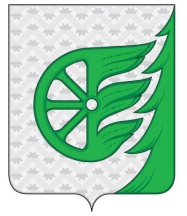 Администрация городского округа город ШахуньяНижегородской областиП О С Т А Н О В Л Е Н И Е№ПоказательУдельный вес в рейтинге (К)Нормальное значениеМетод контроляПримечания 1.Наличие актуальных рекламных материалов по программе «Пушкинская карта» в афишах, на сайтах, в наружной рекламе и СМИ15%100%Мониторинг сайтов учреждений культуры, Фото-видео отчеты учреждений культуры.Значение коэффициентаК=0,15 если присутствуют материалы,К=0 - если отсутствуют2.Процент событий по программе «Пушкинская карта» от общего количества актуальных платных событий из афиши организации культуры, ориентированных на целевую аудиторию (молодежь от 14 до 22 лет)30%100%По данным платформы PRO.Культура.РФ, мониторинг сайтов учреждений культуры. Значение коэффициентаК=0,3 если выполнено,К=0 - если отсутствуют3.Рост объема продаж по программе «Пушкинская карта»35%15%По данным платформы PRO.Культура.РФЗначение коэффициентаК=0,35 если выполнено,К=0 - если не выполнено4.Рост объема реализации билетов20%15%По данным Минцифры РоссииЗначение коэффициентаК=0,2 если выполнено,К=0 - если не выполнено